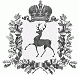 ЗЕМСКОЕ СОБРАНИЕШАРАНГСКОГО МУНИЦИПАЛЬНОГО РАЙОНАНИЖЕГОРОДСКОЙ ОБЛАСТИРЕШЕНИЕот	№ О рассмотрении итогов исполнения национальных проектов в 2020 году в Шарангском муниципальном районе Нижегородской области	В соответствии с поручением Губернатора Нижегородской области Никитина Г.С. от 1 декабря 2020 г. № Сл-001-660545/20 заслушав и обсудив анализ итогов исполнения национальных проектов в 2020 году в Шарангском муниципальном районе Нижегородской области, проведенный министерством экономического развития и инвестиций Нижегородской области совместно с министерством финансов Нижегородской области и АНО «Проектный офис стратегии развития Нижегородской области», Земское собрание Шарангского муниципального района Нижегородской области решило:Информацию принять к сведению.2. Отметить надлежащее качество исполнения реализуемого на территории Шарангского муниципального района Нижегородской области национального проекта «Образование».3. Отметить надлежащее качество исполнения реализуемого на территории Шарангского муниципального района Нижегородской области национального проекта «Жилье и городская среда».4. Отметить надлежащее качество исполнения реализуемого на территории Шарангского муниципального района Нижегородской области национального проекта «Цифровая экономика».5. Отметить надлежащее качество исполнения реализуемого на территории Шарангского муниципального района Нижегородской области национального проекта «Экология».6. Решение вступает в силу со дня его принятия.7. Настоящее решение подлежит опубликованию в районной газете «Знамя победы».Председатель Земского собрания				Н.П.Филимонов